Radical (México, 2023)Fuentes: https://www.infobae.com/mexico/2023/10/21/que-paso-con-paloma-noyola-la-estudiante-de-la-pelicula-radical-que-fue-llamada-la-proxima-steve-jobs/https://www.youtube.com/watch?v=A2YX2D2bH-8https://www.radical.movie/es/synopsis/https://animalpolitico.com/tendencias/entretenimiento/nueva-pelicula-eugenio-derbez-radicalMaterial elaborado por la profesora Josefina Vázquez Arco (Universidad de Salzburgo)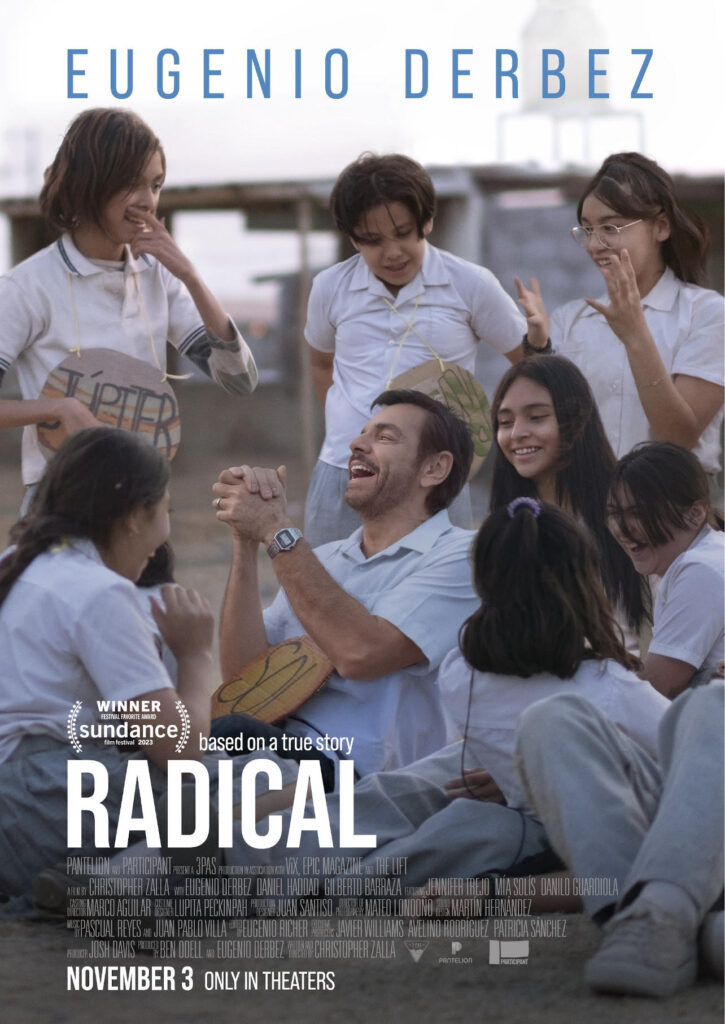 Dirección y guion: Christopher ZallaProducción: Ben Odell, Eugenio Derbez, Joshua DavisCon: Eugenio Derbez (Sergio), Daniel Haddad (Chucho), Jennifer Trejo (Paloma), Mía Fernanda Solís (Lupe), Danilo Guardiola (Nico), Víctor Estrada (Chepe)Sinopsis: El maestro Sergio Juárez (Eugenio Derbez) llega a la escuela primaria José Urbina López de Matamoros, que tiene unos de los peores resultados académicos de todo México. Su misión es romper la apatía de sus alumnos y desatar su curiosidad y potencial. Pero la realidad es que los niños conocen sobre todo la violencia y las penurias, y los adultos han perdido la esperanza. ¿Podrá Sergio inspirar realmente el cambio?https://www.commonsensemedia.org/es/resenas-pelicula/radicalPremio Favorito del Festival de SundanceAntes del visionadoAl observar estos fotogramas de la película, ¿cómo crees que es la vida de estos/as alumnos?  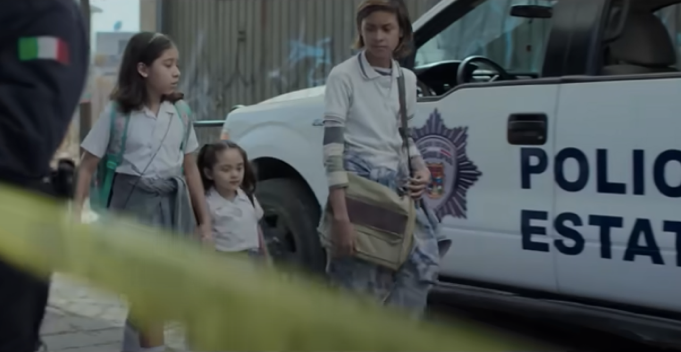 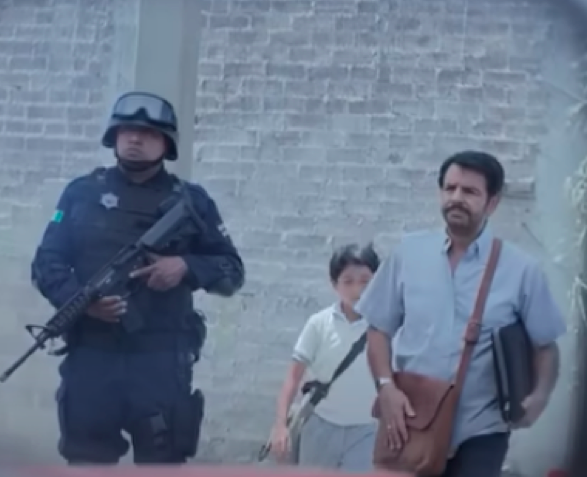 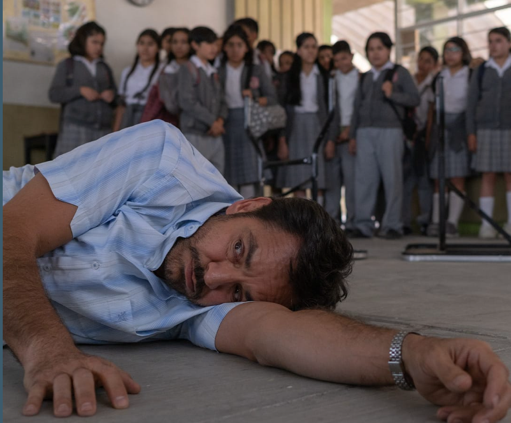 Aquí tienes dos fotogramas de Radical. ¿Qué sueños crees que tienen las dos protagonistas? 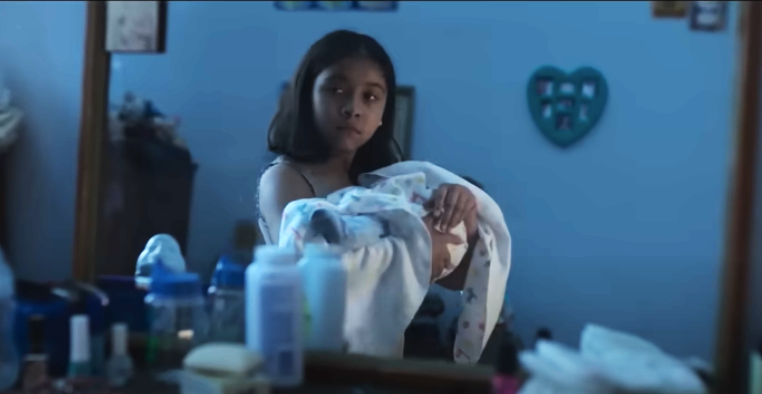 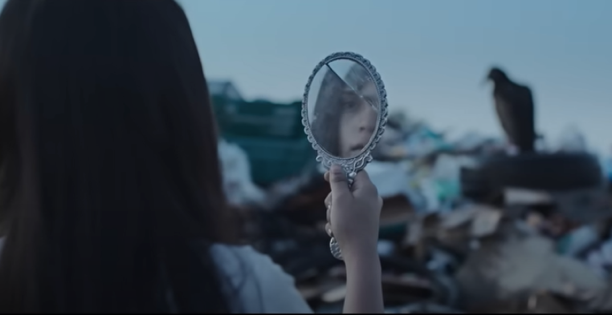 La película se basa en el artículo "Una forma Radical de desatar una generación de genios", de Joshua Davis (revista Wired), en el que se cuenta la historia de Paloma Noyola.  A partir de la portada de dicha revista, intenta averiguar la respuesta a las siguientes preguntas: ¿Por qué crees que se la denomina “The Next Steve Jobs”?¿Cómo crees que es la historia de Paloma? ¿Cuáles crees que eran sus asignaturas favoritas en la escuela?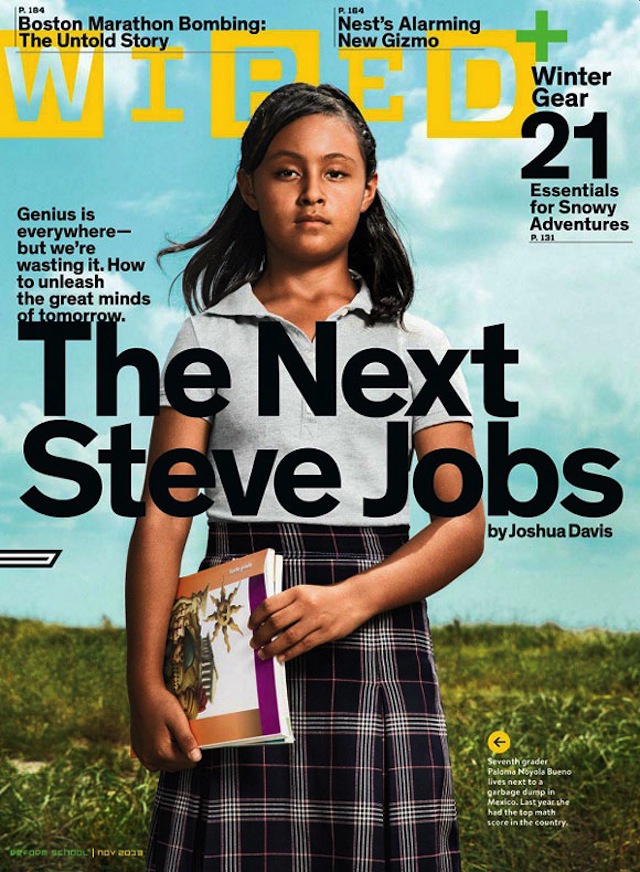 Después del visionadoLee el artículo de Eduardo Marsan que tienes en el enlace. En él encontrarás a qué se dedica actualmente Paloma Noyola. Después, contesta las siguientes preguntas.https://www.infobae.com/mexico/2023/10/21/que-paso-con-paloma-noyola-la-estudiante-de-la-pelicula-radical-que-fue-llamada-la-proxima-steve-jobs/¿En qué asignatura obtuvo la mejor calificación de México?¿Qué es la prueba ENLACE? ¿Dónde encontró inspiración el maestro Sergio Juárez Correa?¿Qué estudia ahora Paloma? ¿Qué edad tiene? Estos son los/las alumnos/as de Sergio en la película. Elige uno/a de ellos/as y descríbelo siguiendo los siguientes puntos: Aspecto físicoSueños / aspiracionesCómo es su rutina diaria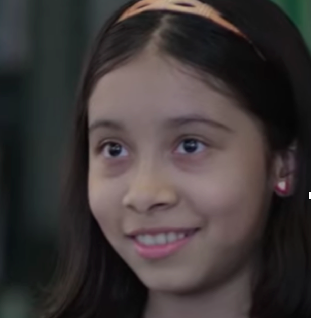 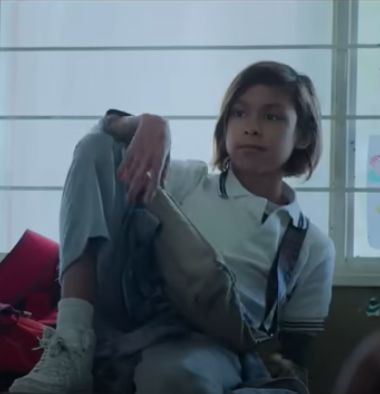 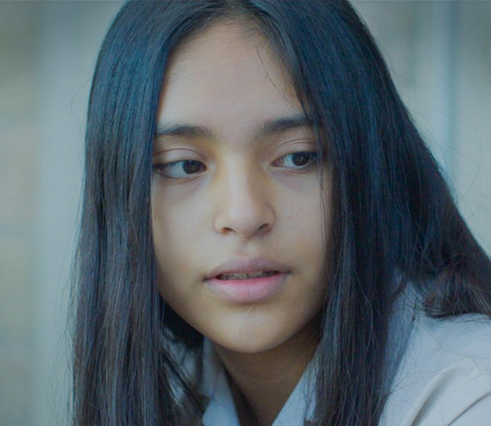 La clase se divide en cuatro grupos. Cada uno de ellos recibe una de las siguientes imágenes y ha de explicar al resto qué importancia tiene en la película el objeto que le ha tocado. 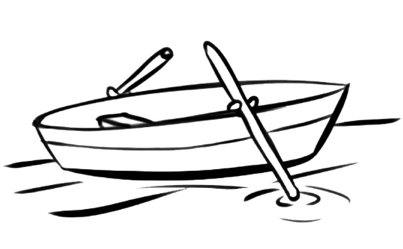 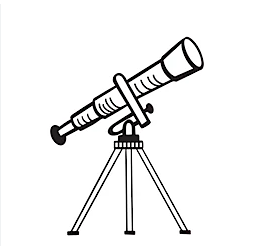 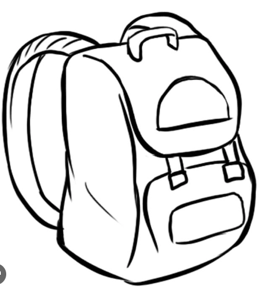 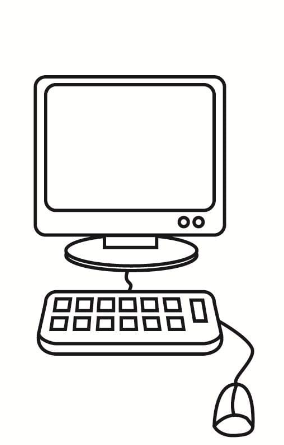 Escucha la siguiente entrevista con Eugenio Derbez y Yalitza Aparicio y contesta a estas preguntas: https://www.youtube.com/watch?v=A2YX2D2bH-8¿Dónde se conocieron Eugenio y Yalitza?¿Qué diferencia hay entre “título” y “vocación”?¿Por qué Sergio Juárez sigue en Matamoros?¿Cuál fue el propósito de Eugenio cuando se reunió con las autoridades educativas?¿Sigue teniendo problemas Sergio Juárez para aplicar su método educativo?Once años después, ¿han conseguido computadoras para la escuela?¿Qué pasa si se les da una Tablet (ipad) a cada alumno/a de la escuela?Según Yalitza, ¿por qué muchas niñas abandonan la educación?Imagina que eres Paloma y escribes una entrada en tu diario en la que escribes cómo ha sido tu día (escuela, basurero, casa…) ¿Cuál ha sido tu escena favorita? Explica por qué. 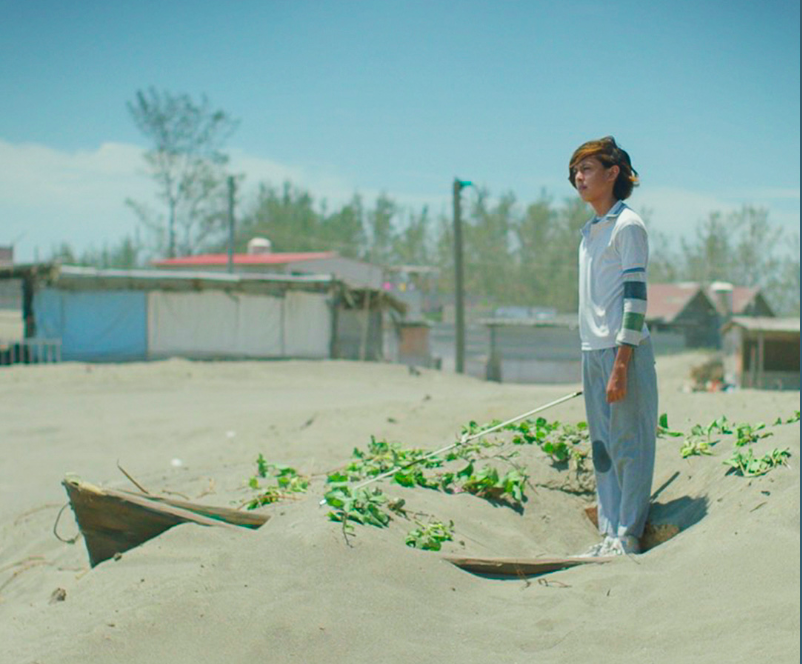 